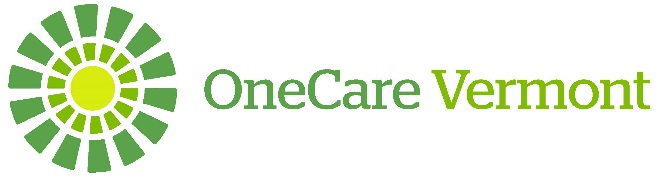 OneCare Vermont Accountable Care Organization, LLCBoard of Managers MeetingAugust 31, 2023Public Session MinutesA meeting of the Board of Managers of OneCare Vermont Accountable Care Organization, LLC (“OneCare”) was held remotely via video and phone conference on August 31, 2023. Public access was also available at the OneCare Offices in Colchester, Vermont. Welcome Board Managers, Invited Guests, and Members of the PublicChair Wallack welcomed members of the public in attendance and offered the opportunity to introduce themselves. Call to Order and Board AnnouncementsChair Wallack called the meeting to order. Public Comment The public was offered an opportunity to make comment. There was no public comment.Move to Executive SessionA Motion to Approve the Resolution to Move to Executive Session was made by T. Huebner, seconded by T. Dee, and was approved by a majority.Votes from Executive Session Approve the Resolution Authorizing Legal Action, as Presented by Legal Counsel for OneCare Vermont – Approved by supermajority. S. LeBlanc abstained from the vote as he was not present for the discussion.AdjournmentUpon a Motion by M. Costa, a second by T. Huebner, and approval by a majority vote, the meeting adjourned at 5:38 p.m.Attendance:OneCare Board ManagersPresent:Absent:	B. Bick joined the meeting at 4:37 p.m.L. Ferrer joined the meeting at 4:49 p.m.S. LeBlanc joined the meeting at 5:30 p.m.OneCare Risk Strategy CommitteeAbsent:OneCare Leadership and StaffPresent:Teresa Fama, MDLeslie FerrerTom HuebnerBob BickColeen CondonToby Sadkin, MDSteve LeBlancAnya Rader WallackJudi FoxTom DeeStuart MayShawn TesterDan BennettJen Gilwee, MDMichael CostaSierra LowellJohn SaylesSandy RousseAdriane Trout, MDSteve Leffler, MDAbe BermanAmy BodetteCarrie WulfmanSara BarryAaron PerryTom Borys